Matriz de Exame em Época Especial de setembro Disciplina: Projetos em AmbienteMódulo 3 – Higiene e Segurança do Trabalho                                     Ano: 10ºModalidade: Prova escritaDuração: 90 minutosMaterial autorizado: caneta ou esferográfica indelével de tinta azul ou preta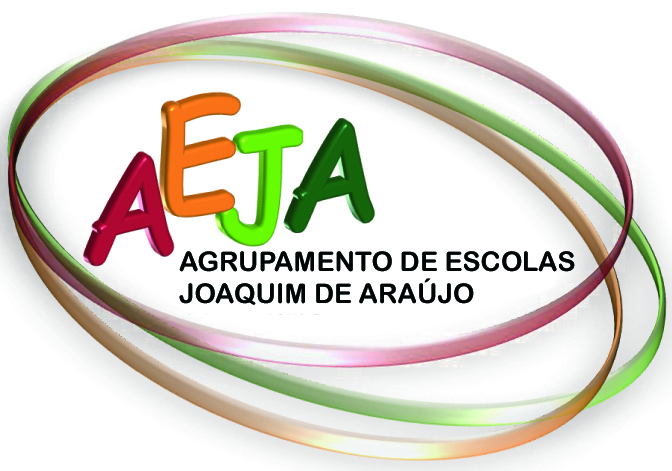 Escola Secundária Joaquim de Araújo – Penafiel 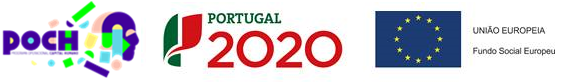 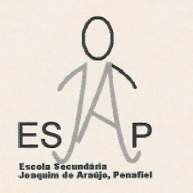 Curso Profissional de Técnico de Gestão de Ambiente Curso Profissional de Técnico de Gestão de Ambiente Curso Profissional de Técnico de Gestão de Ambiente ConteúdosObjetivos de aprendizagemEstrutura/ Itens de avaliaçãoConceitos introdutórios: segurança, higiene e saúde no trabalhoEnquadramento legislativo: deveres e conduta de empregadores e trabalhadoresAcidente de trabalho e causalidade dos acidentes (Modelo de Heinrich)Classificação de acidentes e principais índices estatísticos (frequência, gravidade, avaliação da gravidade), a situação nacionalSinalização de segurança (proibição, aviso, obrigação, perigo, emergência e combate a incêndio)Proteção coletiva e equipamentos de proteção individualHigiene do trabalhoComposição do ar e principais agentes agressivosContaminantes químicos (sólidos, líquidos e gasosos), físicos (ruído, iluminação, vibrações, radiação, ambiente térmico) e biológicos (bactérias, vírus, fungos, parasitas) e seus efeitos fisiológicosMaterial e equipamento usado em monitorização ambiental (ex: material de vidro usado em laboratório, reagentes sólidos e líquidos, características e rótulos)Operações unitárias de pesagem, medição de volumes, filtração, entre outrosPreparação de soluções a partir de substâncias sólidas e líquidas, ácidos, bases e sais, e por diluição de outrasAlgarismos significativos e expressão de resultadosO relatório do trabalho experimentalCompreender a importância do respeito pelas regras de segurança no desenvolvimento de qualquer atividade laboratorial, identificando situações de risco e apontando meios/equipamentos de prevenção e de proteção individual e ainda de atuação em caso de acidente.Reconhecer que a segurança do trabalho começa em si próprio como indivíduo, para além da responsabilidade da organização.Efetuar o manuseamento frequente do mais diverso material e de equipamentos.Realizar a preparação de soluções necessárias para calibrações/determinações, a partir de reagentes sólidos e líquidos bem como efetuar diluições de soluções já preparadas.Dominar as unidades de medição das variáveis ambientais, nomeadamente volume e massa, efetuando as necessárias conversões.Expressar corretamente os resultados.Saber realizar o relatório de uma atividade experimental.Itens de seleção:Escolha múltiplaVerdadeiro/FalsoCorrespondência/AssociaçãoItens de construção:Resposta curtaResposta restrita